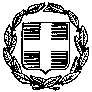 Θέμα: Πρόσκληση σε επιμορφωτική εσπερίδα με τίτλο: Έμφυλες ταυτότητες και η  επανάσταση του 1821: Eκδήλωση για τα 200 + 1 χρόνια από την Ελληνική ΕπανάστασηΣτο πλαίσιο του επιστημονικού και επιμορφωτικού του έργου, το 6ο ΠΕ.Κ.Ε.Σ. Αττικής διοργανώνει επιμορφωτική εσπερίδα-αφιέρωμα για την Επανάσταση του 1821. Ειδικότερα, στο πλαίσιο της εκδήλωσης αυτής η Ελληνική Επανάσταση επιδιώκεται να αναδειχθεί μέσα από το πρίσμα της συμμετοχής, της δράσης και των αναπαραστάσεων των γυναικών που αγωνίστηκαν για την ελευθερία και την ανεξαρτησία κατά τη διάρκεια της οθωμανικής περιόδου.Η εκδήλωση θα πραγματοποιηθεί τη Δευτέρα 14 Μαρτίου 2022 μέσω της πλατφόρμας WEBEX στον παρακάτω σύνδεσμο εισόδου:https://minedu-primary.webex.com/minedu-primary/j.php?MTID=m772713c4dc99377ae8e59c0789b5a77e  Η εκδήλωση θα ξεκινήσει στις 17.00μ.μ. και θα αποτελείται από δύο μέρη. Στο πρώτο μέρος, θα δοθούν δύο κύριες ομιλίες από προσκλεκλημένους/νες ομιλητές/τριες, που θα θέσουν το ιστορικό πλαίσιο της δράσης και του ρόλου των Ελληνίδων στην επανάσταση του 1821 και στον αγώνα της ανεξαρτησίας, ενώ θα παρουσιαστούν οι αναπαραστάσεις τους στο έργο Φιλελλήνων καλλιτεχνών. Στο δεύτερο μέρος της εκδήλωσης θα γίνει παρουσίαση του συλλογικού τόμου (e-book) του Ινστιτούτου Ρητορικών και Επικοινωνιακών Σπουδών Ελλάδας (Ι.Ρ.Ε.Σ.Ε.) με τίτλο: Γυναικείες φιγούρες της οθωμανικής περιόδου και της Ελληνικής Επανάστασης. Η ρητορική του φύλου και του αγώνα.Διοργανώτριες της εκδήλωσης είναι οι:α) Αρχοντία Μαντζαρίδου, Αναπληρώτρια Οργανωτική Συντονίστρια ΠΕ70 του 6ου ΠΕΚΕΣ Αττικής και β) Φωτεινή Εγγλέζου, Συντονίστρια ΠΕ70 του 6ου ΠΕΚΕΣ ΑττικήςΠΡΟΓΡΑΜΜΑ ΕΠΙΜΟΡΦΩΤΙΚΗΣ ΕΣΠΕΡΙΔΑΣ1ο Μέρος (17.00-18.20): ΚΕΝΤΡΙΚΕΣ ΟΜΙΛΙΕΣ ΤΗΣ ΕΚΔΗΛΩΣΗΣ• «Γυναίκες εν πολέμω». Ο ρόλος και η συμμετοχή των γυναικών στην επανάσταση του 1821 και στον αγώνα της ανεξαρτησίαςΠροσκεκλημένη Ομιλήτρια: Βασιλική Λάζου, Δρ, Διδάσκουσα στο Τμήμα Πολιτικών Επιστημών του Α.Π.Θ. • Η γυναίκα της Ελληνικής Επανάστασης στις οπτικές αναπαραστάσεις Φιλελλήνων καλλιτεχνώνΠροσκεκλημένος Ομιλητής: Παναγιώτης Πυρπυρής, Ιστορικός, ΣΕΕΠΕ02 στο 3ο ΠΕΚΕΣ Αττικής2ο Μέρος (18.20-20.30): ΠΑΡΟΥΣΙΑΣΗ ΣΥΛΛΟΓΙΚΟΥ ΤΟΜΟΥ• Η ρητορική του φύλου και του αγώνα των γυναικών του 19ου αι. στην Ελλάδα. Φωτεινή Εγγλέζου, ΣΕΕΠΕ70 στο 6ο ΠΕΚΕΣ Αττικής, Διδάσκουσα Ρητορικής-Δημόσιου Λόγου στο Τμήμα Γλωσσικών και Διαπολιτισμικών Σπουδών του Πανεπιστημίου Θεσσαλίας• Αναπαραστάσεις της Ελληνίδας στους πίνακες του Εugène Delacroix Ελένη Καρασαββίδου, ΕΔΙΠ στο ΠΤΔΕ του Πανεπιστημίου Ιωαννίνων• Η αναπαράσταση των γυναικών από τα χρόνια της επανάστασης έως τα τέλη του 19ου αιώνα στα έντυπα της ”Εφημερίδας των Κυριών” και του “Εθνικού Ημερολογίου” του Κ. Φ. Σκόκου Ιωάννα Αντιπάτη, Δρ, M.Ed, Nηπιαγωγός ΠΕ60• Χρυσούλα Μάρκου Μπότσαρη: Μια Σουλιώτισσα στη σκιά των ανδρών Χαράλαμπος Ν. Βλαχόπουλος, Διδάκτωρ Νεότερης ιστορίας Ε.Κ.Π.Α., Εκπαιδευτικός • Οι ηρωίδες του Μεσολογγίου (1821-1826)Κωνσταντίνα Αντωνοπούλου, Φιλόλογος, MSc Ρητορικής, Υπ. Διδάκτωρ ΕΜΠ • Η Λασκαρίνα Μπουμπουλίνα που φιλοτέχνησε η Ναταλία Μελά στις ΣπέτσεςΒασιλική Αναγνώστου, Νηπιαγωγός, MSc. Ιστορία της Τέχνης, Προϊσταμένη 1ου Νηπιαγωγείου Βούλας• Μπουμπουλίνα: Μια κυρίαρχη γυναικεία φιγούρα από την Τουρκοκρατία έως και την Επανάσταση του 1821 Αθανασία Δρεβενίτσου, Εκπαιδευτικός ΠΕ70, ΜΑ Γλωσσικής Εκπαίδευσης • Γυναίκες στη Φιλική Εταιρεία Σταυρούλα Γρουσουζάκου, Εκπαιδευτικός ΠΕ70-ΠΕ02, ΜSc Αρχαία και Νέα Φιλολογία, Διευθύντρια Δημοτικού Σχολείου Παραλίας Βέργας Δήμου Καλαμάτας • Δόμνα Βισβίζη: Η άγνωστη καπετάνισσα. Γνωριμία των μαθητών/τριών με την ηρωίδα μέσα από ένα θεατρικό έργο Κώστας Σταυρόπουλος, Δάσκαλος, Π. Ε. 70, 1ο Δημοτικό Σχολείο Αίγινας • Πρόταση εφαρμογής διδακτικού σεναρίου με θέμα: Μαντώ Μαυρογένους, μια ηρωίδα της επανάστασηςΕλένη Κωφονικολού, Eκπαιδευτικός ΠE70, 4ο Δημοτικό Σχολείο Σαλαμίνας & Θεόδωρος Παναγιώτου,  Εκπαιδευτικός ΠΕ11, Δ/ντής 4ο Δημοτικό Σχολείο Σαλαμίνας• Ευανθία Καΐρη. Mια Eλληνίδα λόγια, μια πρώιμη φεμινίστριαΓεώργιος Μπουντούρης, Εκπαιδευτικός ΠΕ70, 4ο Δημοτικό Σχολείο Σαλαμίνας & Αικατερίνη Βιλλιώτη, Εκπαιδευτικός ΠΕ70 4ο Δημοτικό Σχολείο Σαλαμίνας